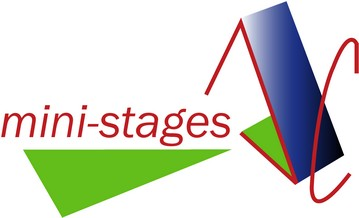 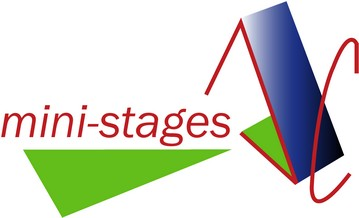 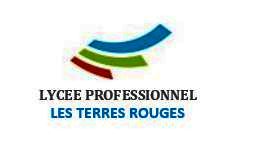 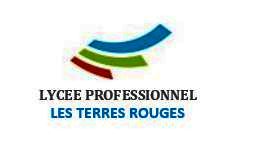 Les mini - stages sont destinés aux élèves des classes de Troisième des collèges et de Seconde GT pour une réorientation del'Académie de Poitiers soucieux d'approfondir leur orientation et désireux de s'informer sur le cursus proposé (C.A.Pou Bac Professionnel) et de poursuivre leurs études dans les domaines des secteurs « hôtelier » et « aide à la personne ».ARTICLE 1 - La convention de mini stage découverte est établie entre le Lycée Professionnel "Les Terres Rouges" représenté par Monsieur ABBA Jean Christophe, Proviseur, etLe Collège/L.P./Lycée  ……………………………………………………………………………………..Représenté par M ……………………………………………………, Chef d’EtablissementARTICLE 2 - La présente convention est valable pour la journée du : ………………………………………..Horaires : et concerne l’élève :Nom, Prénom : …………………………………….………………………………….     Demi Pensionnaire      Externe   Classe de : ……………….………………….………… Formation désirée : ……………………..……………………………...Adresse représentant légal :………………………………………………………………………………………………………………………………………………………………………………………………………………………………………………………..Numéro de tél :…………………………………………Mail :………………………………………………………………………..Professeur Principal de l’élève : ……………………………………………ARTICLE 3 - Durant les journées de stage, les élèves visiteurs sont soumis aux règles en vigueur dans l'établissement d'accueil, notamment en matière de sécurité, d'horaires, de discipline et de courtoisie.ARTICLE 4 – Le lycée professionnel, le collège et les responsables légaux de l'élève ont souscrit les assurances couvrant les risques liés à leurs responsabilités civiles. En cas d'accident survenant à l'élève, le chef de l'établissement d'accueil s'engage à prévenir immédiatement le Chef d’Etablissement du collège/Lycée.ARTICLE 5 - Les responsables des deux établissements se tiendront mutuellement informés des difficultés qui pourraient naître de l'application de la présente convention.ARTICLE 6 - Conditions de stage.L'élève stagiaire découvrira une section professionnelle : le secteur « Métiers de l’Hôtellerie » le secteur « Services à la Personne »    BAC ASSP              CAP ATMFCL’élève déjeunera au Lycée :                     oui			        nonFait à ……………… , le ………..	           Fait à Civray, le ……………..Le chef d’établissement			              		Le Proviseur du LPR les Terres Rouges               ……….  		   	 …………                                                                            							Le(s) responsable (s) légal(aux) de l’élève,	  	 L’élève,               ……….                                                                                       		 ……….                                                                              